Информация по результатам изучения мнения учащихся и учителей о качестве учебного пособия «Информатика» для XI класса учреждений общего среднего образования авторов В.М. Котова, А.И. Лапо, Ю.А. Быкадорова, Е.Н. Войтехович В мае 2022 года Национальный институт образования с целью изучения мнений участников образовательного процесса о новом учебном пособии по информатике для XI класса провел анонимное онлайн-анкетирование. В анкетировании приняли участие 670 учителей, 4611 учащихся.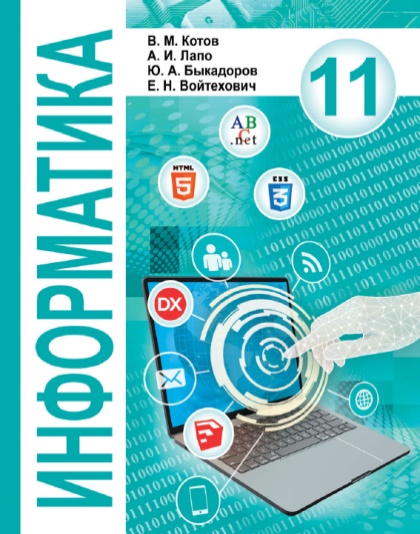 Среди участников анкетирования представители учреждений образования, находящихся в городских населенных пунктах (68,9% учащихся; 56,7% учителей) и сельской местности (31,1% учащихся; 43,3% учителей).В анкетировании приняли участие учащиеся, изучающие учебный предмет «Информатика» на базовом и повышенном уровнях (97,5% и 2,5% соответственно), и учителя, имеющие различные квалификационные категории; большинство – первую и высшую (43,1% и 37,2% соответственно).СправочноОтветы учителей на вопрос: «Укажите Вашу квалификационную категорию»Анализ результатов анкетирования позволил сделать следующие выводы.В целом учителя и учащиеся положительно оценивают новое учебное пособие. 68,7% учащихся ответили, что им интересно изучать учебный предмет с помощью нового учебного пособия. 50,9% учителей считают, что учащиеся не испытывают затруднений в работе с новым учебным пособием. 66,1% учителей не испытывают затруднений в использовании учебного пособия в процессе обучения учащихся учебному предмету.Педагогов считают, что в учебном пособии в полной мере реализованы такие дидактические функции как обучающая (50,9%) и развивающая (54,2%), существенная часть учителей омечают, что воспитательная (44,9%) и мотивационная функция (50,9%) реализованы частично.СправочноОтветы учителей на вопрос: «В какой мере в учебном пособии реализованы основные дидактические функции школьного учебника?»76,3% опрошенных учителей считает оптимальным сочетание вербальной (словесно-знаковой) и визуальной (схемы, таблицы, графики, диаграммы) форм предъявления учебного материала в учебном пособии. СправочноОтветы учителей на вопрос: «Как Вы считаете, оптимально ли сочетание вербальной (словесно-знаковой) и визуальной (схемы, таблицы, диаграммы) форм предъявления учебного материала в учебном пособии?»Большинство учащихся (87,8%) считают, что иллюстративный материал, включенный в учебное пособие, помогает лучше усваивать учебный материал по учебному предмету (ответы «да», «скорее да, чем нет»).Учителя достаточно высоко оценили реализацию принципа доступности в новом учебном пособии по информатике. 83,6% педагогов ответили, что учебные тексты изложены доступно для учащихся; 86,4% опрошенных считают, что содержание учебного материала соответствует возрастным познавательным возможностям учащихся; 81,6% участников опроса полагают, что содержание учебного материала соответствует уровню предшествующей образовательной подготовки учащихся (ответы «да, в полной мере», «скорее да, чем нет»).СправочноОтветы учителей на вопрос: «Соответствует ли учебное пособие принципу доступности?»Вместе с тем учащиеся отмечают, что им не всегда понятны в новом учебном пособии тексты параграфов (30,1%), определения понятий (27,5%), таблицы и схемы (21,8%), вопросы и задания (32,3%). Справочно Ответы учащихся на вопрос: «Понятны ли вам в новом учебном пособии…»Большинству учащихся (63,5%) легко находить необходимую информацию при двухполосном представлении текста в учебном пособии. По мнению учителей, использование материала учебного пособия в образовательном процессе способствует формированию у учащихся элементов функциональной грамотности; учебное пособие позволяет: интегрировать информацию, полученную из разных источников (87,2%); применять усвоенные знания и умения для решения учебных и практических задач (86,5%); работать с учебным текстом (88,7%);интегрировать и применять знания из различных учебных предметов, переносить знания и умения во внеучебные ситуации и другие предметные области (84%), (ответы «да, в полной мере», «скорее да, чем нет»).СправочноОтветы учителей на вопрос: «Позволяет ли учебное пособие учить учащихся…»Преобладающее большинство педагогов считают целесообразным использование в учебном пособии шрифтовых и цветовых выделений в тексте параграфов (93,1%); знаков-символов (89,1%); алгоритмов, образцов решения задач (85,5%); представление материала каждого параграфа в двух колонках (70,7%) (ответ «да»).СправочноОтветы учителей на вопрос: «Целесообразны ли в учебном пособии…»51,2% педагогов считают, что вопросы и задания в учебном пособии соответствуют познавательным возможностям учащихся, 50% – уровню предшествующей образовательной подготовки учащихся, 50,9% – пяти уровням усвоения учебного материала.СправочноОтветы учителей на вопрос: «Оцените вопросы и задания, включенные в учебное пособие»Большинство педагогов (74,3%) дали утвердительный ответ на вопрос «Достаточно ли в учебном пособии заданий с национальным контекстом?».67,6% учителей считают оптимальным количество заданий в учебном пособии и электронном приложении для изучения предмета на базовом уровне, 13,7% опрошенных отметили чрезмерность количества заданий для достижения целей учебного предмета, а 18,7%, наоборот, их недостаток.Анализ ответов учителей, работающих в классах с повышенным уровнем изучения информатики, позволил сделать следующие выводы: материалов, размещенных на ресурсе profil.adu.by в большинстве случаев (58,8%) достаточно для реализации учебных задач повышенного уровня, 29,7% педагогов затруднились ответить на этот вопрос, а 11,5% – посчитали количество материалов недостаточным.Учителя оценили электронное приложение для повышенного уровня изучения учебного предмета (profil.adu.by) следующим образом: материалы приложения соответствуют познавательным возможностям учащихся (считают 59,4% учителей); соответствуют пяти уровням усвоения учебного материала (57,5%); позволяют проработать учебный материал при подготовке к олимпиаде или научно-практической конференции (49,8%); позволяют организовать самостоятельную работу учащихся (57,5%) (на предложенные вопросы отвечали те педагоги, кто использовал данный материал в работе с учащимися).СправочноОтветы учителей на вопрос: «Оцените электронное приложение для повышенного уровня изучения учебного предмета на profil.adu.by» Распределение ответов учащихся на вопрос: «Используете ли Вы при изучении учебного предмета материалы для изучения на повышенном уровне, размещенные на ресурсе profil.adu.by?» следующее: 45,3% учащихся работали с этими материалами на уроках; 17,2% учащихся рекомендовали работать с этими материалами при подготовке домашних заданий; 20,3% учащихся предлагали работать с этими материалами по желанию; а 30,2% – не использовали приложение (чащиеся могли выбирать один или несколько вариантов ответа).Анализ ответов учащихся на вопрос «Интересно ли Вам изучать учебный предмет на повышенном уровне, используя электронное приложение profil.adu.by?», показал, что 63,5% учащихся интересны разнообразные задания по каждой теме, выполнение которых позволяет лучше усваивать учебный материал; 35,3% учащихся посчитали задания на повышенном уровне слишком сложными для себя; 7,4% учащихся отметили, что задания на повышенном уровне слишком простые (учащиеся могли выбирать один или несколько вариантов ответа).На вопрос «Что бы Вы хотели изменить в учебном пособии?» большинство учащихся ответили, что учебному пособию не требуются изменения. Целесообразно отметить отдельные пожелания дополнить бумажный вариант учебного пособия темами из электронного приложения, увеличить количество примеров с алгоритмом выполнения.Анализ ответов учителей на вопрос: «Какие изменения, на Ваш взгляд, необходимо внести в учебное пособие при его переиздании?» позволил выделить наиболее часто встречающиеся предложения и мнения:изложить учебный материал более простым языком, доступным учащимся, изучающим учебный материал на базовом уровне;весь учебный материал разместить на печатной основе, т.к. электронный вариант вызывает некоторые трудности и неудобства у учащихся при работе на уроке;изменить структуру изложения материала на странице;предусмотреть больше практических разноуровневых заданий для учащихся.Результаты анкетирования рассмотрены на заседании Научно-методического совета Национального института образования, секции информатики Научно-методического совета при Министерстве образования Республики Беларусь, обсуждены с авторским коллективом и будут учтены при переиздании учебного пособия. 